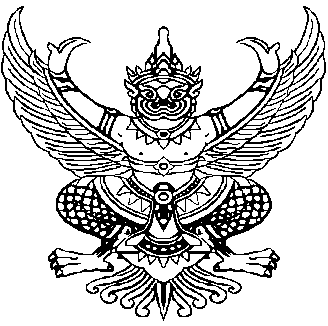 ที่ ศก 8550๑/    	                                                    ที่ทำการองค์การบริหารส่วนตำบลหนองอึ่ง   อำเภอราษีไศล จังหวัดศรีสะเกษ 3316๐ 	                                                              มีนาคม  ๒๕6๔เรื่อง  ขอความอนุเคราะห์ประชมสัมพันธ์การรับโอน(ย้าย)สายงานผู้บริหารเรียน  นายอำเภอราษีไศลสิ่งที่ส่งมาด้วย 1.สำเนาประกาศรับโอน(ย้าย)สายงานผู้บริหาร                        		        	  จำนวน 1 ชุดตามที่องค์การบริหารส่วนตำบลหนองอึ่ง ได้ประกาศรับโอน(ย้าย)สายงานผู้บริหาร เพื่อมาดำรงตำแหน่ง สายงานผู้บริหารซึ่งเป็นตำแหน่งว่าง ตามแผนอัตรากำลัง 3 ปี ประจำปี 2564-2566 นั้น                  ในการนี้องค์การบริหารส่วนตำบลหนองอึ่ง จึงขอความขอความอนุเคราะห์ประชมสัมพันธ์การรับโอน(ย้าย)สายงานผู้บริหาร  วันที่ 1 มีนาคม 2564-29 เมษายน 2564  ให้สามารถยื่นคำร้องได้โดยตรงที่ องค์การบริหารส่วนตำบลหนองอึ่งในวันและเวลาราชการ         		จึงเรียนมาเพื่อโปรดพิจารณาดำเนินการต่อไปขอแสดงความนับถือ(นายณรงค์  อำมะ)นายกองค์การบริหารส่วนตำบลหนองอึ่งสำนักปลัดอบต.งานบริหารงานบุคคลโทร./โทรสาร.0-4582-6106“ยึดมั่นธรรมาภิบาล บริการเพื่อประชาชน”ที่ ศก 8550๑/    	                                                    ที่ทำการองค์การบริหารส่วนตำบลหนองอึ่ง   อำเภอราษีไศล จังหวัดศรีสะเกษ 3316๐ 	                                                              มีนาคม  ๒๕6๔เรื่อง  ขอความอนุเคราะห์ประชมสัมพันธ์การรับโอน(ย้าย)สายงานผู้บริหารเรียน  นายอำเภอราษีไศลสิ่งที่ส่งมาด้วย 1.สำเนาประกาศรับโอน(ย้าย)สายงานผู้บริหาร                        		        	  จำนวน 1 ชุดตามที่องค์การบริหารส่วนตำบลหนองอึ่ง ได้ประกาศรับโอน(ย้าย)สายงานผู้บริหาร เพื่อมาดำรงตำแหน่ง สายงานผู้บริหารซึ่งเป็นตำแหน่งว่าง ตามแผนอัตรากำลัง 3 ปี ประจำปี 2564-2566 นั้น                  ในการนี้องค์การบริหารส่วนตำบลหนองอึ่ง จึงขอความขอความอนุเคราะห์ประชมสัมพันธ์การรับโอน(ย้าย)สายงานผู้บริหาร  วันที่ 1 มีนาคม 2564-29 เมษายน 2564  ให้สามารถยื่นคำร้องได้โดยตรงที่ องค์การบริหารส่วนตำบลหนองอึ่งในวันและเวลาราชการ         		จึงเรียนมาเพื่อโปรดพิจารณาดำเนินการต่อไปขอแสดงความนับถือ(นายณรงค์  อำมะ)นายกองค์การบริหารส่วนตำบลหนองอึ่งสำนักปลัดอบต.                                                                                   …………………………ร่างงานบริหารงานบุคคล                                                                            …………………พิมพ์/ทานโทร./โทรสาร.0-4582-6106                                                                 ………………………ตรวจ“ยึดมั่นธรรมาภิบาล บริการเพื่อประชาชน”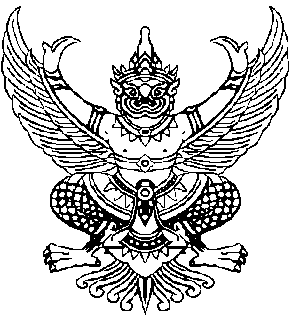 ที่ ศก 8550๑/    	                                                ที่ทำการองค์การบริหารส่วนตำบลหนองอึ่ง                                                                               อำเภอราษีไศล จังหวัดศรีสะเกษ                                                                                  3316๐ 	                                                          ธันวาคม  ๒๕63เรื่อง  หารือการโอนย้ายข้าราชการประเภทอื่นมาบรรจุแต่งตั้งเป็นพนักงานส่วนตำบลเรียน  นายอำเภอราษีไศลสิ่งที่ส่งมาด้วย 1.เอกสารประกอบการขอโอน(ย้าย)                              		        	 จำนวน 1 ชุด                2.สำเนาแผนอัตรากำลัง (พ.ศ.2564-2566)		                           	 จำนวน 1 ชุด                3.เอกสารประกอบการขอโอน(ย้าย)                              		        	 จำนวน 1 ชุด                4.ภาระค่าใช้จ่ายด้านการบริหารงานบุคคลฯ(มาตรา 35)                         	     จำนวน 1 ชุดด้วยองค์การบริหารส่วนตำบลหนองอึ่ง อำเภอราษึไศล จังหวัดศรีสะเกษ ได้รับหนังสือแจ้งความประสงค์ขอโอน(ย้าย)ข้าราชการทหารเพื่อมาบรรจุแต่งตั้งเป็นข้าราชการส่วนท้องถิ่น รายสิบเอกพีระพัฒน์  โพธิวัฒน์  หมายเลขประจำตัว 1535401553 ตำแหน่ง นายสิบประจำหมวด สังกัด กองร้อยอาวุธเบาที่ 3 กองพันทหารราบที่ 2  กรมทหารราบที่ 6  อำเภอวารินชำราบ จังหวัดอุบลราชธานี มีความประสงค์ขอโอนมารับราชการในตำแหน่งเจ้าพนักงานพัฒนาชุมชนปฏิบัติงาน สังกัด สำนักปลัด องค์การบริหารส่วนตำบลหนองอึ่ง อำเภอราษีไศลจังหวัดศรีสะเกษ นั้นในการนี้องค์การบริหารส่วนตำบลหนองอึ่ง จึงขอนำเรียนเพื่อหารือต่อคณะกรรมการพนักงานส่วนตำบลจังหวัดศรีสะเกษ กรณีการรับโอน(ย้าย)ข้าราชการทหารดังกล่าว ว่ามีคุณวุฒิและคุณสมบัติเฉพาะสำหรับตำแหน่งของตำแหน่งที่จะบรรจุแต่งตั้งหรือไม่ สามารถรับโอน(ย้าย)เพื่อมาบรรจุในตำแหน่งที่ร้องขอได้หรือไม่ ถ้าได้จะมาดำรงตำแหน่งในระดับใด และได้รับอัตราเงินเดือนเท่าใดหากผลเป็นประการใด โปรดแจ้งองค์การบริหารส่วนตำบลหนองอึ่งทราบด้วย จักเป็นพระคุณยิ่ง ทั้งนี้เพื่อองค์การบริหารส่วนตำบลหนองอึ่งจักได้ดำเนินการให้ถูกต้อง ตามระเบียบของทางราชการต่อไปรายละเอียดปรากฏตามเอกสารที่ส่งมาพร้อมนี้          		จึงเรียนมาเพื่อโปรดพิจารณาขอแสดงความนับถือ(นายณรงค์  อำมะ)นายกองค์การบริหารส่วนตำบลหนองอึ่งสำนักปลัดอบต.                                                                        ………………….…….ร่างงานบริหารงานบุคคล                                                                  …………………….พิมพ์/ทานโทร./โทรสาร.0-4582-6106                                                       …………………….ตรวจ“ยึดมั่นธรรมาภิบาล บริการเพื่อประชาชน”ที่ ศก 8550๑/    	                                                    ที่ทำการองค์การบริหารส่วนตำบลหนองอึ่ง   อำเภอราษีไศล จังหวัดศรีสะเกษ 3316๐ 	                                                              ธันวาคม  ๒๕63เรื่อง  หารือการโอนย้ายข้าราชการประเภทอื่นมาบรรจุแต่งตั้งเป็นพนักงานส่วนตำบลเรียน  ประธานคณะกรรมการพนักงานส่วนตำบลจังหวัดศรีสะเกษสิ่งที่ส่งมาด้วย 1.เอกสารประกอบการขอโอน(ย้าย)                              		        	  จำนวน 1 ชุด                2.สำเนาแผนอัตรากำลัง (พ.ศ.2564-2566)		                           	  จำนวน 1 ชุด                3.เอกสารประกอบการขอโอน(ย้าย)                              		        	  จำนวน 1 ชุด                4.ภาระค่าใช้จ่ายด้านการบริหารงานบุคคลฯ(มาตรา 35)                                จำนวน 1 ชุดด้วยองค์การบริหารส่วนตำบลหนองอึ่ง อำเภอราษึไศล จังหวัดศรีสะเกษ ได้รับหนังสือแจ้งความประสงค์ขอโอน(ย้าย)ข้าราชการทหารเพื่อมาบรรจุแต่งตั้งเป็นข้าราชการส่วนท้องถิ่น รายสิบเอกพีระพัฒน์  โพธิวัฒน์  หมายเลขประจำตัว 1535401553 ตำแหน่ง นายสิบประจำหมวด สังกัด กองร้อยอาวุธเบาที่ 3 กองพันทหารราบที่ 2  กรมทหารราบที่ 6  อำเภอวารินชำราบ จังหวัดอุบลราชธานี มีความประสงค์ขอโอนมารับราชการในตำแหน่งเจ้าพนักงานพัฒนาชุมชนปฏิบัติงาน สังกัด สำนักปลัด องค์การบริหารส่วนตำบลหนองอึ่ง อำเภอราษีไศลจังหวัดศรีสะเกษ นั้นในการนี้องค์การบริหารส่วนตำบลหนองอึ่ง จึงขอนำเรียนเพื่อหารือต่อคณะกรรมการพนักงานส่วนตำบลจังหวัดศรีสะเกษ กรณีการรับโอน(ย้าย)ข้าราชการทหารดังกล่าว ว่ามีคุณวุฒิและคุณสมบัติเฉพาะสำหรับตำแหน่งของตำแหน่งที่จะบรรจุแต่งตั้งหรือไม่ สามารถรับโอน(ย้าย)เพื่อมาบรรจุในตำแหน่งที่ร้องขอได้หรือไม่ ถ้าได้จะมาดำรงตำแหน่งในระดับใด และได้รับอัตราเงินเดือนเท่าใดหากผลเป็นประการใด โปรดแจ้งองค์การบริหารส่วนตำบลหนองอึ่งทราบด้วย จักเป็นพระคุณยิ่ง ทั้งนี้เพื่อองค์การบริหารส่วนตำบลหนองอึ่งจักได้ดำเนินการให้ถูกต้อง ตามระเบียบของทางราชการต่อไปรายละเอียดปรากฏตามเอกสารที่ส่งมาพร้อมนี้          		จึงเรียนมาเพื่อโปรดพิจารณาขอแสดงความนับถือ(นายณรงค์  อำมะ)นายกองค์การบริหารส่วนตำบลหนองอึ่งสำนักปลัดอบต.งานบริหารงานบุคคลโทร./โทรสาร.0-4582-6106“ยึดมั่นธรรมาภิบาล บริการเพื่อประชาชน”ที่ ศก 8550๑/    	                                                ที่ทำการองค์การบริหารส่วนตำบลหนองอึ่ง                                                                               อำเภอราษีไศล จังหวัดศรีสะเกษ                                                                                  3316๐ 	                                                          ธันวาคม  ๒๕63เรื่อง  หารือการโอนย้ายข้าราชการประเภทอื่นมาบรรจุแต่งตั้งเป็นพนักงานส่วนตำบลเรียน  ประธานคณะกรรมการพนักงานส่วนตำบลจังหวัดศรีสะเกษสิ่งที่ส่งมาด้วย 1.เอกสารประกอบการขอโอน(ย้าย)                              		        	      จำนวน 1 ชุด                2.สำเนาแผนอัตรากำลัง (พ.ศ.2564-2566)		                           	      จำนวน 1 ชุด                3.เอกสารประกอบการขอโอน(ย้าย)                              		        	      จำนวน 1 ชุด                4.ภาระค่าใช้จ่ายด้านการบริหารงานบุคคลฯ(มาตรา 35)                         	      จำนวน 1 ชุดด้วยองค์การบริหารส่วนตำบลหนองอึ่ง อำเภอราษึไศล จังหวัดศรีสะเกษ ได้รับหนังสือแจ้งความประสงค์ขอโอน(ย้าย)ข้าราชการทหารเพื่อมาบรรจุแต่งตั้งเป็นข้าราชการส่วนท้องถิ่น รายสิบเอกพีระพัฒน์  โพธิวัฒน์  หมายเลขประจำตัว 1535401553 ตำแหน่ง นายสิบประจำหมวด สังกัด กองร้อยอาวุธเบาที่ 3 กองพันทหารราบที่ 2  กรมทหารราบที่ 6  อำเภอวารินชำราบ จังหวัดอุบลราชธานี มีความประสงค์ขอโอนมารับราชการในตำแหน่งเจ้าพนักงานพัฒนาชุมชนปฏิบัติงาน สังกัด สำนักปลัด องค์การบริหารส่วนตำบลหนองอึ่ง อำเภอราษีไศลจังหวัดศรีสะเกษ นั้นในการนี้องค์การบริหารส่วนตำบลหนองอึ่ง จึงขอนำเรียนเพื่อหารือต่อคณะกรรมการพนักงานส่วนตำบลจังหวัดศรีสะเกษ กรณีการรับโอน(ย้าย)ข้าราชการทหารดังกล่าว ว่ามีคุณวุฒิและคุณสมบัติเฉพาะสำหรับตำแหน่งของตำแหน่งที่จะบรรจุแต่งตั้งหรือไม่ สามารถรับโอน(ย้าย)เพื่อมาบรรจุในตำแหน่งที่ร้องขอได้หรือไม่ ถ้าได้จะมาดำรงตำแหน่งในระดับใด และได้รับอัตราเงินเดือนเท่าใดหากผลเป็นประการใด โปรดแจ้งองค์การบริหารส่วนตำบลหนองอึ่งทราบด้วย จักเป็นพระคุณยิ่ง ทั้งนี้เพื่อองค์การบริหารส่วนตำบลหนองอึ่งจักได้ดำเนินการให้ถูกต้อง ตามระเบียบของทางราชการต่อไปรายละเอียดปรากฏตามเอกสารที่ส่งมาพร้อมนี้          		จึงเรียนมาเพื่อโปรดพิจารณาขอแสดงความนับถือ(นายณรงค์  อำมะ)นายกองค์การบริหารส่วนตำบลหนองอึ่งสำนักปลัดอบต.                                                                                     ………………….…….ร่างงานบริหารงานบุคคล                                                                          …………………….พิมพ์/ทานโทร./โทรสาร.0-4582-6106                                                              …………………….ตรวจ“ยึดมั่นธรรมาภิบาล บริการเพื่อประชาชน”สำนักงานปลัด อบต.                                                                                 …………….……........ร่างงานบริหารงานบุคคล                                                                                ………………….....พิมพ์/ทานโทร./โทรสาร. ๐-๔๕82-6106                                                                   ………………….....ตรวจ“ยึดมั่นธรรมาภิบาล  บริการเพื่อประชาชน”แบบคำร้องให้ กสถ. เป็นผู้ดำเนินการสอบแข่งขันเรื่อง ขอให้คณะกรรมการกลางการสอบแข่งขันพนักงานส่วนท้องถิ่น (กสถ.) เป็นผู้ดำเนินการสอบแช่งขันเรียน ประธานคณะกรรมการกลางการสอบแข่งขันพนักงานส่วนท้องถิ่น (กสถ.)		ด้วยองค์การบริหารส่วนตำบลหนองอึ่งอำเภอราษีไศล จังหวัดศรีสะเกษ มีข้าราชการพนักงานส่วนตำบลว่าง และมีความประสงค์ให้คณะกรรมการกลางการสอบแข่งขันพนักงานส่วนท้องถิ่น (กสถ.)เป็นผู้ดำเนินการสอบแข่งขัน เพื่อบรรจุบุคคลเป็นข้าราชการหรือพนักงานส่วนท้องถิ่น ในตำแหน่งและอัตราดังนี้		1.ตำแหน่ง นักวิชาเกษตร ปก./ชก  เลขที่ตำแหน่ง 55-3-01-3401-001		โดยองค์การบริหารส่วนตำบลหนองอึ่ง ได้รับทราบหลักเกณฑ์และเงื่อนไชการคัดเลือกโดยการสอบแข่งขันเพื่อบรรจุบุคคลเป็นช้าราชการและพนักงานส่วนท้องถิ่น ตามประกาศคณะกรรมการกลางข้าราชการส่วนท้องถิ่น (ก.จ.,ก.ท.และก.อบต.) เรื่องมาตรฐานทั่วไปเกี่ยวกับหลักเกณฑ์และเงื่อนไขการสอบแข่งขันดังกล่าวทุกประการ และจะบรรจุแต่งตั้งบุคคลในตำแหน่งที่ว่างจากบัญชีสอบแข่งขันได้ของคณะกรรมการกลางการสอบแข่งขันพนักงานส่วนท้องถิ่น (กสถ.) เท่านั้นจึงเรียนมาเพื่อโปรดพิจารณา    ขอแสดงความนับถือ(นายณรงค์  อำมะ)นายกองค์การบริหารส่วนตำบลหนองอึ่ง					วันที่ 14 เมษายน 2563ที่ ศก 8550๑/    	                                                    ที่ทำการองค์การบริหารส่วนตำบลหนองอึ่ง                                                                                   อำเภอราษีไศล จังหวัดศรีสะเกษ 3316๐ 	                                                               ตุลาคม  ๒๕63เรื่อง   ขอรายงานตำแหน่งสายงานผู้บริหารที่ว่าง 60 วันเรียน  ประธานคณะกรรมการพนักงานส่วนตำบลจังหวัดศรีสะเกษสิ่งที่ส่งมาด้วย   แบบรายงานตำแหน่งสายงานผู้บริหารที่ว่าง  60 วัน			           จำนวน   1   ชุด		ตามที่ได้รับแจ้งจากกรมส่งเสริมการปกครองท้องถิ่น แจ้งให้ตรวจสอบรายงานตำแหน่งสายงานผู้บริหารและสายงานผู้บริหารสถานศึกษา และได้ประกาศมาตรฐานทั่วไปเกี่ยวกับการสอบคัดเลือกและการคัดเลือกตำแหน่งสายผู้บริหาร โดยกำหนดให้องค์กรปกครองส่วนท้องถิ่นที่ดำเนินการสรรหาแล้ว แต่ไม่ได้ผู้มาดำรงตำแหน่งภายใน 150 วัน ให้แจ้ง คณะกรรมการข้าราชการหรือพนักงานส่วนท้องถิ่นจังหวัดแล้วแต่กรณี เพื่อรายงาน ก.จ.ก.ท. หรือ ก.อบต. ดำเนินการสรรหาต่อไป นั้น 		ในการนี้องค์การบริหารส่วนตำบลหนองอึ่งได้จัดทำข้อมูลดังกล่าวเป็นที่เรียบร้อยแล้ว จึงขอส่งเอกสารที่เกี่ยวข้องมายังสำนักงานส่งเสริมการปกครองท้องถิ่นอำเภอราษีไศล เพื่อรวบรวมข้อมูลรายงานคณะกรรมการพนักงานส่วนตำบลจังหวัดศรีสะเกษ(ก.อบต.จ.ศรีสะเกษ)ต่อไป รายละเอียดปรากฏตามเอกสารที่ส่งมาพร้อมนี้จึงเรียนมาเพื่อโปรดพิจารณาดำเนินการต่อไป      ขอแสดงความนับถือ(นายณรงค์  อำมะ)นายกองค์การบริหารส่วนตำบลหนองอึ่งสำนักงานปลัด อบต.                                                                                  …………….……........ร่างงานบริหารงานบุคคล                                                                                ………………….....พิมพ์/ทานโทร./โทรสาร. ๐-๔๕82-6106                                                                   ………………….....ตรวจ“ยึดมั่นธรรมาภิบาล  บริการเพื่อประชาชน”แบบคำร้องให้ กสถ. เป็นผู้ดำเนินการสอบแข่งขันเรื่อง ขอให้คณะกรรมการกลางการสอบแข่งขันพนักงานส่วนท้องถิ่น (กสถ.) เป็นผู้ดำเนินการสอบแช่งขันเรียน ประธานคณะกรรมการกลางการสอบแข่งขันพนักงานส่วนท้องถิ่น (กสถ.)		ด้วยองค์การบริหารส่วนตำบลหนองอึ่งอำเภอราศีไศล จังหวัดศรีสะเกษ มีข้าราชการพนักงานส่วนตำบลว่าง และมีความประสงค์ให้คณะกรรมการกลางการสอบแข่งขันพนักงานส่วนท้องถิ่น (กสถ.)เป็นผู้ดำเนินการสอบแข่งขัน เพื่อบรรจุบุคคลเป็นข้าราชการหรือพนักงานส่วนท้องถิ่น ในตำแหน่งและอัตราดังนี้		1.ตำแหน่ง นักวิชาเกษตร ปก./ชก  เลขที่ตำแหน่ง 55-3-01-3401-001		โดยองค์การบริหารส่วนตำบลหนองอึ่ง ได้รับทราบหลักเกณฑ์และเงื่อนไชการคัดเลือกโดยการสอบแข่งขันเพื่อบรรจุบุคคลเป็นช้าราชการและพนักงานส่วนท้องถิ่น ตามประกาศคณะกรรมการกลางข้าราชการส่วนท้องถิ่น (ก.จ.,ก.ท.และก.อบต.) เรื่องมาตรฐานทั่วไปเกี่ยวกับหลักเกณฑ์และเงื่อนไขการสอบแข่งขันดังกล่าวทุกประการ และจะบรรจุแต่งตั้งบุคคลในตำแหน่งที่ว่างจากบัญชีสอบแข่งขันได้ของคณะกรรมการกลางการสอบแข่งขันพนักงานส่วนท้องถิ่น (กสถ.) เท่านั้นจึงเรียนมาเพื่อโปรดพิจารณาขอแสดงความนับถือ(นายณรงค์  อำมะ)นายกองค์การบริหารส่วนตำบลหนองอึ่ง					วันที่ 14 เมษายน 2563ที่ ศก 8550๑/    	                                                    ที่ทำการองค์การบริหารส่วนตำบลหนองอึ่ง   อำเภอราษีไศล จังหวัดศรีสะเกษ 3316๐ 	                                                               สิงหาคม  ๒๕63เรื่อง   ขอความเห็นชอบในการจ้างพนักงานจ้างตามภารกิจและพนักงานจ้างทั่วไปเรียน  ประธานคณะกรรมการพนักงานส่วนตำบลจังหวัดศรีสะเกษสิ่งที่ส่งมาด้วย      1. บัญชีเสนอขอความเห็นชอบในการต่อสัญญาจ้างพนักงานจ้าง              จำนวน   1   ชุด		ตามที่ได้รับแจ้งจากอำเภอราษีไศล แจ้งรายงานการต่อสัญญาจ้างพนักงานจ้างตามภารกิจและพนักงานจ้างทั่วไปที่จะสิ้นสุดลงในวันที่  30 กันยายน พ.ศ.2563 และแจ้งให้รายงานนั้นในการนี้องค์การบริหารส่วนตำบลหนองอึ่ง  ได้ดำเนินการดังกล่าวเรียบร้อยแล้วจึงขอส่งเอกสารที่เกี่ยวข้องมายัง  ประธานคณะกรรมการพนักงานส่วนตำบลจังหวัดศรีสะเกษ (ก.อบต.จ.ศรีสะเกษ) ต่อไป รายละเอียดปรากฏตามสิ่งที่ส่งมาพร้อมนี้            จึงเรียนมาเพื่อโปรดพิจารณาดำเนินการต่อไป       ขอแสดงความนับถือ(นายณรงค์  อำมะ)นายกองค์การบริหารส่วนตำบลหนองอึ่งสำนักงานปลัด อบต.                                                                                  …………….……........ร่างงานบริหารงานบุคคล                                                                                ………………….....พิมพ์/ทานโทร./โทรสาร. ๐-๔๕82-6106                                                                   ………………….....ตรวจ“ยึดมั่นธรรมาภิบาล  บริการเพื่อประชาชน”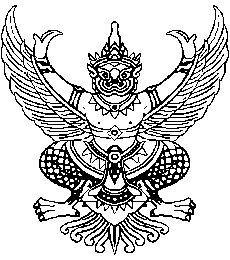 ที่ ศก ๗๙๙๐๑ /    			                                      องค์การบริหารส่วนตำบลละลาย          							                 อำเภอกันทรลักษ์  ศก.  ๓๓๑๑๐	 						  กรกฎาคม   ๒๕๕7เรื่อง   การจ้างพนักงานจ้างขององค์การบริหารส่วนตำบล  เรียน  นายอำเภอกันทรลักษ์อ้างถึง  หนังสืออำเภอกันทรลักษ์  ที่  ศก ๐๐23.7/5062   ลงวันที่  27  มิถุนายน  ๒๕๕7สิ่งที่ส่งมาด้วย  	สำเนาคำสั่งองค์การบริหารส่วนตำบลละลาย  ที่  310  /๒๕๕7  	     จำนวน   ๒   ชุด		ตามหนังสือที่อ้างถึง อำเภอกันทรลักษ์   แจ้งมติคณะกรรมการพนักงานส่วนตำบลจังหวัด        ศรีสะเกษ  (ก.อบต. จังหวัดศรีสะเกษ)  ในการประชุมครั้งที่  6/๒๕๕7  เมื่อวันที่ 28 พฤษภาคม  ๒๕๕7  นั้น		บัดนี้  องค์การบริหารส่วนตำบลละลาย  ได้ดำเนินการออกคำสั่งจ้างพนักงานจ้างตามภารกิจตำแหน่งนักการภารโรง  จำนวน  1  อัตรา  เรียบร้อยแล้ว  รายละเอียดดังเอกสารที่ส่งมาพร้อมนี้  จึงเรียนมาเพื่อโปรดทราบ               ขอแสดงความนับถือ               		                       ( นายทองดี    หาวัน )                   		             นายกองค์การบริหารส่วนตำบลละลายสำนักงานปลัด  โทร/โทรสาร  ๐ ๔๕๙๒ ๔๔๕๙